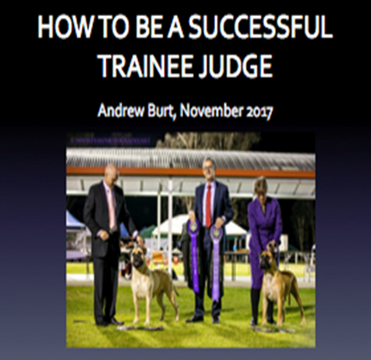 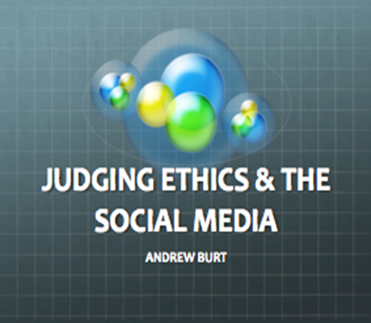 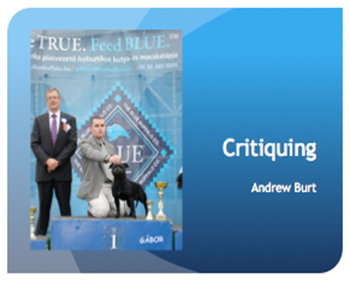 17 March 2018Dogs ACT would like to invite members to attend: Andrew Burt is an Educator, All Breeds Judge, and past DV Conformation Judges Committee member, and has coordinated several Groups for Judges TrainingAndrew will present a series of three presentations: •	How to be a successful Trainee Judge;•	Critiquing; and •	Judging ethics & the social mediaPlease contact Dogs ACT on 6241 4404 during office hours Monday to Thursday 9:30am to 2:30pm to make your bookingVENUE:Dogs ACT meeting roomsTIME:10am Saturday 17 March 2018COST:$10 prepayment required for catering purposes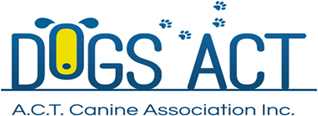 Phone 02 6241 4404Email: admin@dogsact.org.au